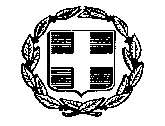 ΕΛΛΗΝΙΚΗ ΔΗΜΟΚΡΑΤΙΑ			         Παρανέστι  24/08/2021                                                                                            Αρ.Πρωτ. /Φ.1.1.3.2./4529ΝΟΜΟΣ ΔΡΑΜΑΣΔΗΜΟΣ ΠΑΡΑΝΕΣΤΙΟΥΓΝΩΣΤΟΠΟΙΗΣΗΟ Δήμαρχος Παρανεστίου έχοντας υπόψητις διατάξεις του άρθρου 163 του Ν. 3584/07τις διατάξεις των άρθρων 58 και 59 του Ν. 3852/2010τις διατάξεις του άρθρου 213 του Ν. 4555/2018τον ΟΕΥ του Δήμου Παρανεστίου (ΦΕΚ 2443 Β’/2-11-2011) όπως τροποποιήθηκε με τα ΦΕΚ  885/Β΄/14-03-2019 και  4085/ B’/23-09-2020 και ισχύειτις διατάξεις του άρθρου 177 του Ν. 4635/19καλεί τους /τις ενδιαφερόμενους /νες να υποβάλλουν σχετική αίτηση με σύντομο βιογραφικό σημείωμα και αποδεικτικά των προσόντων τους, σχετικά με την πλήρωση μίας (1) θέσης ειδικού συμβούλου για θέματα ηλεκτρονικής διακυβέρνησης, ασφάλειας δεδομένων, ανάπτυξης δικτύων και ηλεκτρονικών συστημάτων, μελέτη, σχεδίαση, ανάλυση, επίβλεψη κατασκευής, συντήρηση, έρευνα και επίβλεψη λειτουργίας για τα πάσης φύσεως τηλεπικοινωνιακά ηλεκτρονικά, και υπολογιστικά συστήματα, τις εγκαταστάσεις τους και τις εφαρμογές τους για την επεξεργασία πληροφορίας. Οι ενδιαφερόμενοι/ νες πρέπει να έχουν τα εξής προσόντα:Α) Τα γενικά προσόντα διορισμού που προβλέπονται για τους υπαλλήλους του πρώτου μέρους του ν. 3584/07 (άρθρα 11 έως και 17). Για τα γενικά προσόντα διορισμού απαιτείται χωριστή από την αίτηση, υπεύθυνη δήλωση του υποψηφίου, κατά το άρθρο 8 του ν. 1599/1986, στην οποία να δηλώνετε ότι πληρούνται. Β) Πτυχίο ή δίπλωμα Τριτοβάθμιας Εκπαίδευσης «Τμημάτων Ηλεκτρονικών» της ημεδαπής ή ισότιμο πτυχίο ή δίπλωμα της αλλοδαπής, Γ) Ειδίκευση σε επιστημονικό ή επαγγελματικό τομέα αρμοδιοτήτων των Οργανισμών Τοπικής Αυτοδιοίκησης, ή αξιόλογη επαγγελματική απασχόληση ή επαρκείς γνώσεις και σημαντική εμπειρία, ανάλογη με τα αντικείμενα απασχόλησης. Επίσης η ειδίκευση αυτή μπορεί να αποδεικνύεται και από την ιδιότητα των προσλαμβανομένων ως επαγγελματιών ειδικής εμπειρίας. Η εμπειρία αποδεικνύεται ως εξής: Για μεν τους μισθωτούς, χωριστή από την αίτηση, υπεύθυνη δήλωση του υποψηφίου, κατά το άρθρο 8 του ν. 1599/1986, στην οποία να δηλώνονται ο εργοδότης, το είδος και η χρονική διάρκεια της εξειδικευμένης εμπειρίας.Οι μισθωτοί του δημόσιου τομέα, μπορούν, εναλλακτικά, αντί της υπεύθυνης δήλωσης, να προσκομίσουν βεβαίωση του οικείου φορέα του δημόσιου τομέα, από την οποία να προκύπτουν το είδος και η χρονική διάρκεια της εξειδικευμένης εμπειρίας. Για δε τους ελεύθερους επαγγελματίες, χωριστή από την αίτηση, υπεύθυνη δήλωση, κατά το άρθρο 8 του ν. 1599/1986, για το είδος και την χρονική διάρκεια της εξειδικευμένης εμπειρίας. Δ)  Καλή Γνώση Η/ΥΟι αιτήσεις των ενδιαφερομένων με βιογραφικό σημείωμα και τα σχετικά δικαιολογητικά θα κατατίθενται μέχρι την Τρίτη  31/08/2021 στο Κοινοτικό Κατάστημα Νικηφόρου του Δήμου στο Παρανεστίου (αρμόδιος υπάλληλος Μαλέζογλου Μάρθα τηλ. 2521352310)  κατά τις εργάσιμες ημέρες και ώρες.Ο ΔΗΜΑΡΧΟΣ                                                                                                  Αναστάσιος  Καγιάογλου